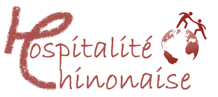 compte rendu 
de l’Assemblée GénéralE ordinaire 2021de l’association hospitalité chinonaise aux migrantsOrdre du jour OuvertureRapport moral – rapport d’activitésRapport financierLe 16 octobre 2021 à Chinon, les membres de l’association Hospitalité Chinonaise aux Migrants sont réuni·e·s à la salle Pierre Mendes France 37500 Chinon en Assemblée générale ordinaire sur convocation du trésorier datée du 23 septembre 2021.Il est établi une feuille d’émargement, signée par les membres présent·e·s en leur nom propre ou en tant que mandataire. Celle-ci figure en annexe du présent compte rendu.L’Assemblée est présidée par Mme Aurélie Butel, présidente de l’association. Elle est assistée de la secrétaire de séance, Mme Carmen Brémaud, secrétaire de l’association.La séance est ouverte à 10h20OuvertureAurélie Butel, Présidente de l’association, ouvre la séance et remercie les membres présent·e·s d’avoir bien voulu assister à cette Assemblée. Elle indique en introduction le déroulement de l’assemblée.Il est précisé que cette assemblée générale ordinaire se déroule exceptionnellement en octobre 2021 du fait des mesures sanitaires imposées par la pandémie COVID-19. La prochaine AG aura lieu en mars 2022.Approbation du rapport moralPrésenté par Aurélie ButelLe rapport moral  Abstention : 0Contre : 0 
Le rapport d’activité est approuvé 
Approbation du rapport financier et approbation des comptes de l’exercice Présenté par Aurélie BUTEL
Le rapport financer des comptes de l’exercice (En pièce jointe « Rapport financier et prévisionnel »)
Abstention : 0Contre : 0 
Le rapport financier et les comptes de l’exercice clos sont approuvés par l’Assemblée 
Vote sur le budget prÉvisionnelPrésenté par Aurélie BUTELLe budget prévisionnel (En pièce jointe « Rapport financier et prévisionnel »)
Abstention : 0Contre : 0 
Le rapport financier et les comptes de l’exercice clos sont approuvés par l’Assemblée à l’unanimitéFixation du montant MINIMUM de la cotisation Il est décidé par l’Assemblée Générale que le montant minimum de la cotisation pour l’année 2021 est de 1 euro.Renouvellement des dirigeant·E·s
Membres sortant·e·s : 
Anne Gaël JOLINONNadira KHALIMOVADanielle DOZONCarole SOURDAIS-DELPECHMembres candidat·e·s : 
Christelle ALEXANDRECarmen BREMAUDAurélie BUTELFélicité COATDanielle DOZONPhilippe JUGÉIsabelle RABOTEAUFrançoise ROUFFIGNACCarole SOURDAIS-DELPECHMuriel TOUANEN Annick VERGERMembres élu·e·s précédemment :
Aurélie BUTELCarmen BRÉMAUD Danielle DOZONPhilippe JUGÉFrançoise ROUFFIGNACCarole SOURDAIS-DELPECHMuriel TOUANEN Annick VERGERSont élu·e·s :Christelle ALEXANDRECarmen BREMAUDAurélie BUTELFélicité COATDanielle DOZONPhilippe JUGÉIsabelle RABOTEAUFrançoise ROUFFIGNACCarole SOURDAIS-DELPECHMuriel TOUANEN Annick VERGERAurélie Butel précise que Madame la sénatrice Raymond Pavéro et L’association Entr’aide et Solidarité, ont excusé leur absence à l’assemblée générale L’ordre du jour étant épuisé, la séance est levée à 12h15La présidente de séance					La Secrétaire de séance	Aurélie Butel				                  		Carmen Brémaud 